2015年注册会计师综合阶段新旧战略大纲对比    2015年注会战略大纲总体变化：    2015年大纲在2014年大纲的基础上新增加了两章。    第一章章名“导论”改为“战略与战略管理”；第二章原来的第三节“SWOT分析”放在了第二节；第三章删除“发展战略可选择的途径”，增加“中小企业的竞争战略”和“蓝海战略”，删除“信息战略”，增加“企业国际化经营外部环境的特征”、“企业国际化经营外部环境的特征”和“新兴市场的企业战略”；第六章新增章节；第七章“内部控制基本规范”改为了“内部控制概述”，知识点体系发生了改变；增加“内部控制审计”，将“公司治理”相关内容放到了第六章；第八章新增章节。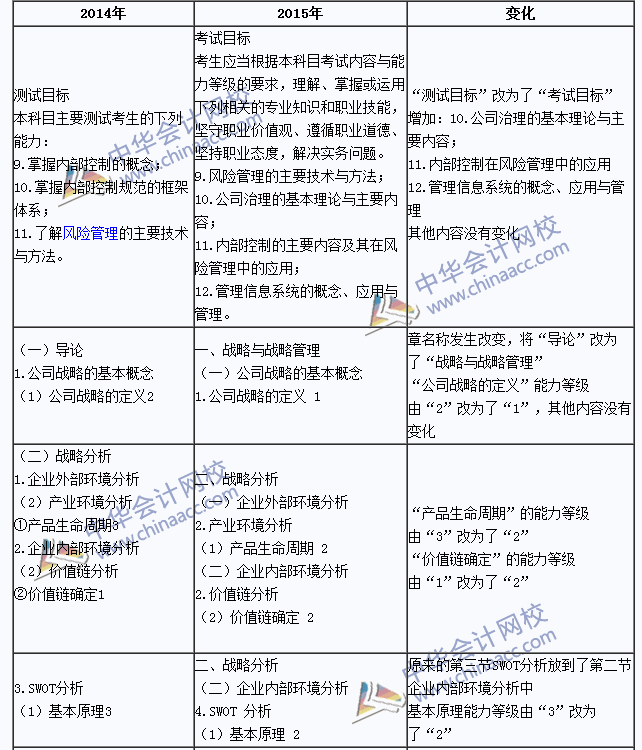 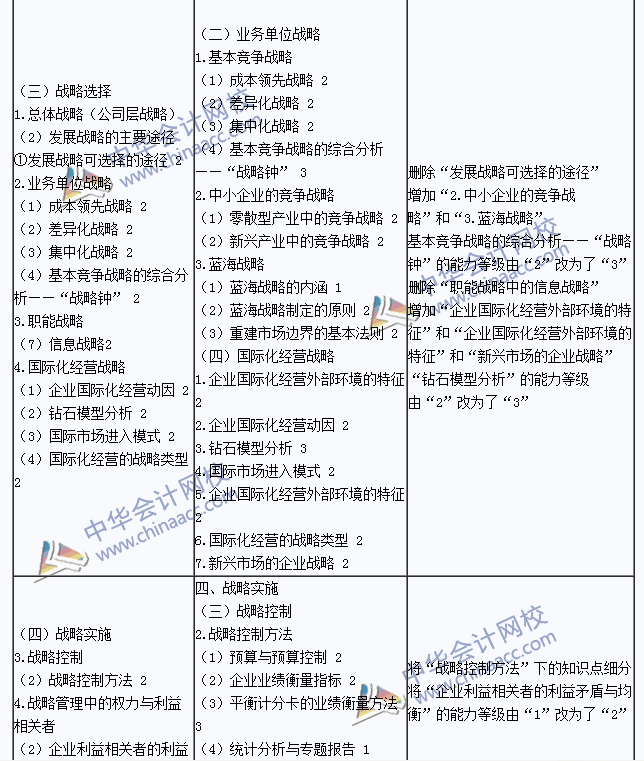 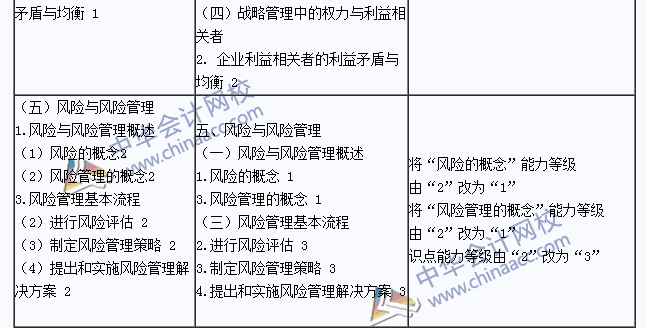 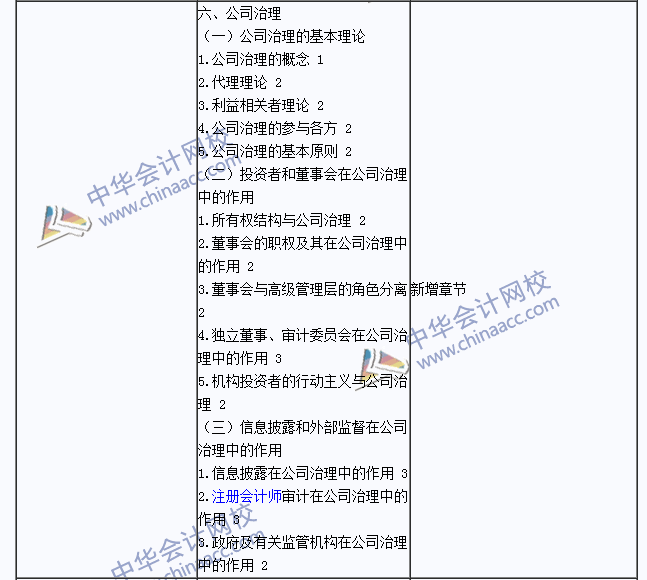 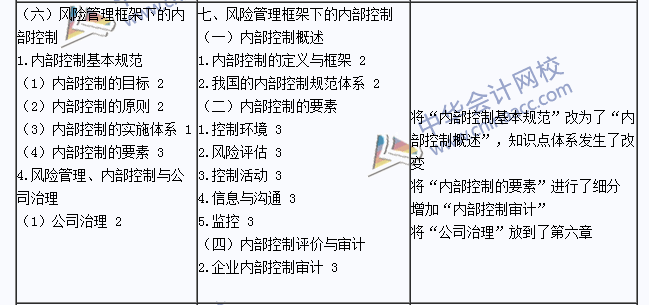 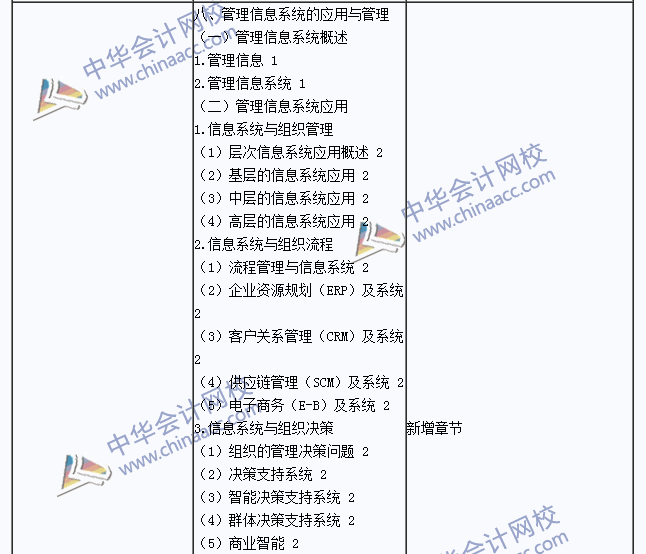 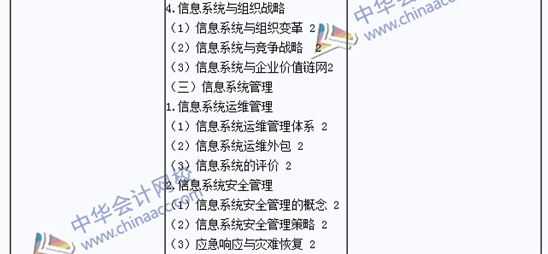 